Technically Speaking 5-28-14Faculty friends,Steve Jobs & PresentationsThe Steve Jobs presentation style has become rather famous for creating a captivating experience.  Here are a few of the main points:plan and/or storyboardfocus on a headlinetell your story in 3 actsuse transitions to create anticipationsell the experience by connecting the dotsa picture is worth a 1000 wordsemotions earn attentionuse plain “tweetable”  languageno paragraphs, avoid bullet pointsbuild up to 1 memorable momentengage audience with guests, video, props…be as enthusiastic as you want your audience to bepractice“Here’s one more thing…” — encoreOther ideas:YouTube video (6:54) “Present like Steve Jobs” http://youtu.be/2-ntLGOyHw4“5 Tips on How To Present like Steve Jobs” Chttp://www.entrepreneur.com/blog/223513%23“7 Lessons from the World’s Most Captivating Presenters” http://blog.hubspot.com/blog/tabid/6307/bid/34274/7-Lessons-From-the-World-s-Most-Captivating-Presenters-SlideShare.aspx “10 PowerPoint Tips for Preparing a Professional Presentation” http://www.makeuseof.com/tag/10-tips-for-preparing-a-professional-presentation/ Odds & EndsGreat ideas are great but not so much unless they have been tested among  colleagues: http://leadershipfreak.wordpress.com/2014/05/15/how-to-be-smart-about-being-dumb/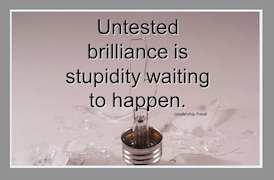 Free app translates signs: http://www.techrepublic.com/article/google-picks-up-incredible-visual-translation-app-word-lens-and-makes-it-free/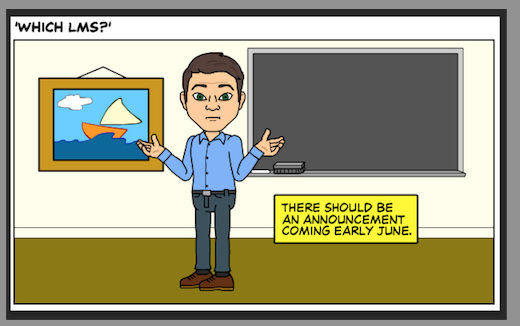 Until next week,Jim HestonCoordinator of Academic TechnologyBaylor School of Social WorkOne Bear Place #97320Waco, TX 76798-7320(254) 710-6419